Kjære eierePå grunn av Covid-19 og gjeldende smittevernregler har styret i samråd med administrator blitt enig om å utsette den planlagte generalforsamlingen 17.03.021.En fysisk sammenkomst på størrelse med en generalforsamling er rett og slett ikke mulig for øyeblikket, og det har blitt diskutert alternative løsninger som å avholde generalforsamlingen på papir eller elektronisk. I henhold til gjeldende spansk lov er det foreløpig ikke tillatt å avholde generalforsamling elektronisk (via f.eks. Teams og stemmeavgivning via GoPlenum) i vår region.Da vi primært ønsker å avholde generalforsamlingen med fysisk tilstedeværelse, har vi besluttet å utsette den til oktober 2021. Det vil bli fastsatt en dato så snart vi ser en positiv utvikling i Covid-19 situasjonen. Dette er i tråd med hva det gis anledning til innenfor spansk lovverk.Med vennlig hilsenStyret Alfaz del Sol 1Queridos propietariosDebido al Covid-19 y las restricciones actuales, la junta, en consulta con el administrador, ha acordado posponer la reunión general prevista para el 17.03.2021.Una reunión presencial del tamaño de una reunión general simplemente no es posible en estos momentos, y se han discutido soluciones alternativas como la celebración de la reunión general en papel o electrónicamente. De acuerdo con la ley española actual, actualmente no está permitido celebrar reuniones generales en nuestra región de forma electrónica, (a través de, por ejemplo, Teams  y votaciones a través de GoPlenum).Como principalmente queremos celebrar la junta general con presencia física, hemos decidido posponerla hasta octubre de 2021. Se fijará una fecha tan pronto como veamos un desarrollo positivo en la situación del Covid-19. Esto está de acuerdo con lo establecido en la legislación española.Con los mejores deseosLa junta de la Comunidad De Propietarios Alfaz del Sol 1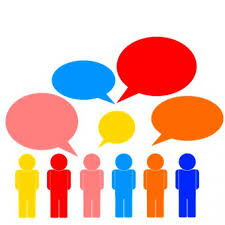 Dear ownersDue to Covid-19 and current restrictions, the board, in consultation with the administrator, has agreed to postpone the general meeting scheduled for 17th of March 2021.A face-to-face meeting of the size of a general meeting is simply not possible right now, and alternative solutions such as holding the general meeting on paper or electronically have been discussed. According to current Spanish law, it is currently not allowed to hold general meetings in our region electronically, (through, for example, Teams and voting through GoPlenum).As we mainly want to hold the general meeting with physical presence, we have decided to postpone it until October 2021. A date will be set as soon as we see a positive development in the Covid-19 situation. This is in accordance with the  Spanish law.With the best wishesThe Board of the Alfaz del Sol 1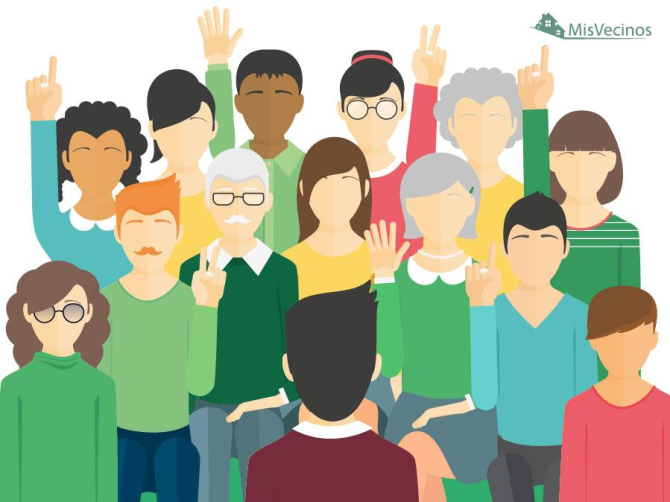 